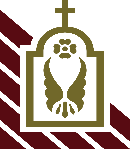 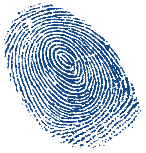 Fingerprinting Date:                                  Church or School Name:  Pls. email appointment sheets to javenido@la-archdiocese.org and fingerprinting@la-archdiocese.org 2 business days prior to fingerprinting date.Page 1 of 2Rev04.20.21Page 2 of 2Rev04.20.21TimeApplicant NamePhoneParish/SchoolOCA#10:00am1210:20am3410:40am5611:00am7811:20am91011:40am111212:00pm RECESS12:00pm RECESS12:00pm RECESS12:00pm RECESS12:00pm RECESS12:00pm RECESS12:10pm131412:30pm151612:50pm17181:10pm19201:30pm21221:50pm to 2:50pm MEAL BREAK1:50pm to 2:50pm MEAL BREAK1:50pm to 2:50pm MEAL BREAK1:50pm to 2:50pm MEAL BREAK1:50pm to 2:50pm MEAL BREAK1:50pm to 2:50pm MEAL BREAK2:50pm23243:10pm25263:30pm27283:50pm RECESS3:50pm RECESS3:50pm RECESS3:50pm RECESS3:50pm RECESS3:50pm RECESS4:00pm29304:20pm31324:40pm3334By filling this appointment sheet, the hosting location agrees to adhere, make fingerprinting applicants aware of and will reinforce the  Fingerprinting-Live-Scan-Pandemic-Safety-Policies-and-Procedures.pdf found at https://lacatholics.org/fingerprinting/.Due to budgetary constraints, we ask for your help and cooperation in minimizing labor costs.   We must request that all fingerprinting activities end by 5:00 p.m. Therefore, please do not schedule anyone beyond the last appointment time on the appointment sheet.   Any overtime worked by the Live Scan Operator(s) will have to be invoiced to the hosting location. We apologize for any inconvenience.   Thank you.NOTE:  Due to pandemic, there is no walk-in applicant.FINGERPRINTING OVERTIME – BILLABLE TO HOSTING LOCATIONBy filling this appointment sheet, the hosting location agrees to adhere, make fingerprinting applicants aware of and will reinforce the  Fingerprinting-Live-Scan-Pandemic-Safety-Policies-and-Procedures.pdf found at https://lacatholics.org/fingerprinting/.Due to budgetary constraints, we ask for your help and cooperation in minimizing labor costs.   We must request that all fingerprinting activities end by 5:00 p.m. Therefore, please do not schedule anyone beyond the last appointment time on the appointment sheet.   Any overtime worked by the Live Scan Operator(s) will have to be invoiced to the hosting location. We apologize for any inconvenience.   Thank you.NOTE:  Due to pandemic, there is no walk-in applicant.FINGERPRINTING OVERTIME – BILLABLE TO HOSTING LOCATIONBy filling this appointment sheet, the hosting location agrees to adhere, make fingerprinting applicants aware of and will reinforce the  Fingerprinting-Live-Scan-Pandemic-Safety-Policies-and-Procedures.pdf found at https://lacatholics.org/fingerprinting/.Due to budgetary constraints, we ask for your help and cooperation in minimizing labor costs.   We must request that all fingerprinting activities end by 5:00 p.m. Therefore, please do not schedule anyone beyond the last appointment time on the appointment sheet.   Any overtime worked by the Live Scan Operator(s) will have to be invoiced to the hosting location. We apologize for any inconvenience.   Thank you.NOTE:  Due to pandemic, there is no walk-in applicant.FINGERPRINTING OVERTIME – BILLABLE TO HOSTING LOCATIONBy filling this appointment sheet, the hosting location agrees to adhere, make fingerprinting applicants aware of and will reinforce the  Fingerprinting-Live-Scan-Pandemic-Safety-Policies-and-Procedures.pdf found at https://lacatholics.org/fingerprinting/.Due to budgetary constraints, we ask for your help and cooperation in minimizing labor costs.   We must request that all fingerprinting activities end by 5:00 p.m. Therefore, please do not schedule anyone beyond the last appointment time on the appointment sheet.   Any overtime worked by the Live Scan Operator(s) will have to be invoiced to the hosting location. We apologize for any inconvenience.   Thank you.NOTE:  Due to pandemic, there is no walk-in applicant.FINGERPRINTING OVERTIME – BILLABLE TO HOSTING LOCATIONBy filling this appointment sheet, the hosting location agrees to adhere, make fingerprinting applicants aware of and will reinforce the  Fingerprinting-Live-Scan-Pandemic-Safety-Policies-and-Procedures.pdf found at https://lacatholics.org/fingerprinting/.Due to budgetary constraints, we ask for your help and cooperation in minimizing labor costs.   We must request that all fingerprinting activities end by 5:00 p.m. Therefore, please do not schedule anyone beyond the last appointment time on the appointment sheet.   Any overtime worked by the Live Scan Operator(s) will have to be invoiced to the hosting location. We apologize for any inconvenience.   Thank you.NOTE:  Due to pandemic, there is no walk-in applicant.FINGERPRINTING OVERTIME – BILLABLE TO HOSTING LOCATIONBy filling this appointment sheet, the hosting location agrees to adhere, make fingerprinting applicants aware of and will reinforce the  Fingerprinting-Live-Scan-Pandemic-Safety-Policies-and-Procedures.pdf found at https://lacatholics.org/fingerprinting/.Due to budgetary constraints, we ask for your help and cooperation in minimizing labor costs.   We must request that all fingerprinting activities end by 5:00 p.m. Therefore, please do not schedule anyone beyond the last appointment time on the appointment sheet.   Any overtime worked by the Live Scan Operator(s) will have to be invoiced to the hosting location. We apologize for any inconvenience.   Thank you.NOTE:  Due to pandemic, there is no walk-in applicant.FINGERPRINTING OVERTIME – BILLABLE TO HOSTING LOCATION5:00pm125:20pm345:40pm566:00pmFINGERPRINTING OVERTIME ENDSFINGERPRINTING OVERTIME ENDSFINGERPRINTING OVERTIME ENDSFINGERPRINTING OVERTIME ENDSFINGERPRINTING OVERTIME ENDS